PENGARUH STRUKTUR KEPEMILIKAN TERHADAP NILAI PERUSAHAAN DENGAN DIVIDEN SEBAGAI VARIABEL MEDIASI PADA PERUSAHAAN NON-KEUANGAN YANG TERDAFTAR DI BURSA EFEK INDONESIA PERIODE 2015-2017 Oleh :Nama : Felicia WahyuniNIM : 29150087Skripsi Diajukan sebagai salah satu syaratUntuk memperoleh gelar Sarjana ManajemenProgram Studi ManajemenKonsentrasi Keuangan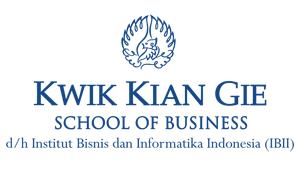 INSTITUT BISNIS dan INFORMATIKA KWIK KIAN GIEJAKARTAMaret 2019